Naam: …………………………………………………………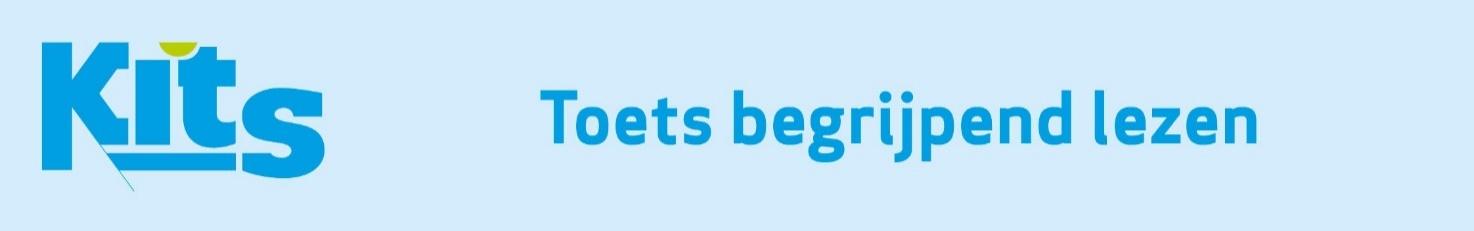 Bij de Kits-krant van 10 oktober 2019 – niveau b1. Kindervredesprijs: wie kreeg de prijs, en waarom? a. ………………………………………………………………………………………………………………………………….…………………………………………………………………………………………………………………………………………………………………..………b. ……………………………………………………………………………………………………………………………………….………………………………………………………………………………………………………………………………………………………………………2. Lenen om te leren:a. Vat dit artikel kort samen.………………………………………………………………………………………………………………………………………………………………………………………………………………………………………………………………………………………………………………………………………………………………………………………………………………………………………………………………………………b. Wat is het grote verschil met ons land?……………………………………………………………………………………………………………………………………………………………………………………………………………………………………………………………………………………………………………………
3. Schrijf een passende vraag voor dit antwoord: ‘Aan een Noorse bank’.
……………………………………………………………………………………………………………………………………………………………………………………………………………………………………………………………………………………………………………………

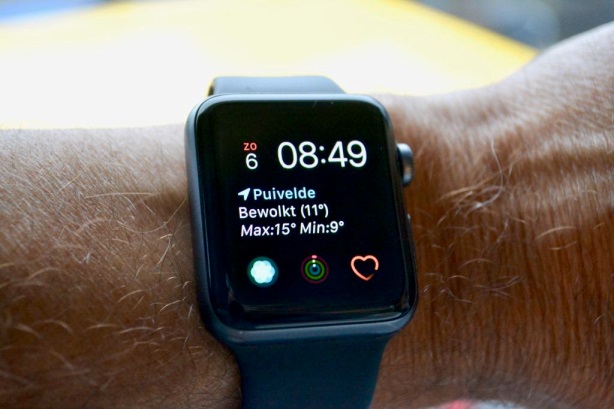 

4. Omkring:   	    waar		of 	niet waar   Mijn polshorloge kan een depressie signaleren.5. Wat beweert Boyan Slat?   ……………………………………………………………………………………………………………………………………………………………………………………………………………………………………………………………………………………………………………………
6. Waar is Naya?a. Aanvankelijk jaagde August ………………………………………………………………………………………………………...…………………………………………………………………………………………………………………………………………………………b. Men vreest ……………………………………………………………………………………………………………………………….... …………………………………………………………………………………………………………………………………………………………
7. Bloed gevraagda. Verklaar: ‘De toestand is kritiek’.……………………………………………………………………………………………………………………………………………………………………………………………………………………………………………………………………………………………………………………b. Wie mag bloed geven?…………………………………………………………………………………………………………………………………………………………8. Wie was Jozef De Veuster?a. Als jonge gast ………………………………………………………………………………………………………………………………………………………………………………………………………………………………………………………………………………………………………………………b. Nu blijft hij bekend voor ………………………………………………………………………………………………………………………………………………………………………………………………………………………………………………………………………………………………………………………9. StereotypenZoek een verklaring op in je woordenboek.……………………………………………………………………………………………………………………………………………………………………………………………………………………………………………………………………………………………………………………